       MARLDON PARISH COUNCIL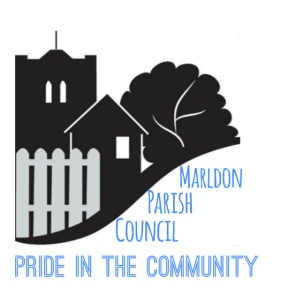 PARISH COUNCIL MONDAY   13th SEPTEMBER  2021 @  7.15pmThis meeting will be held in St John The Baptist Church, Marldon FULL SOCIAL DISTANCING AND FACE COVERINGS  REQUIRED Anyone entering the meeting without a face-covering will not be permitted access (unless medically exempt – proof required). Names, addresses and telephone numbers will be required. It is requested that numbers are kept to a minimum purely so as to reduce any risk of spreading the COVID virus. If you have a question which needs a response, then please email as per our protocol below.Dear Councillors, You are hereby summoned to attend a Meeting of Marldon Parish Council on MONDAY 13th September 2021 @ 7.15pm – Councillors ONLY – Please ensure you bring your own pens and print off copies of the Agenda and previous minutes for your own use. Please note under the Openness of Local Government Bodies Regulations 2014 this meeting has been advertised as a Public Meeting as such could be filmed or recorded by broadcasters, the media or members of the public. Anyone wishing to record or film must obtain prior consent and make themselves known prior to the start of the meeting. PUBLIC FORUM  7.15pm to 7.30pm PROTOCOL - QUESTIONS TO BE RECEIVED BY THE CLERK NO LATER THAN 5pm on Thursday 9th September  2021 – no questions will be taken from the floor.Apologies: Election of Chairman. The ClerkElection of Vice-Chairman4.     Declarations of Interest5.     Approval of the Minutes of the Extraordinary Parish Council meeting held on 02.08.21              6.     Finance Update. Update Ref. External Audit. Monthly Payment sheet retrospective.7.     Legal Update: The Clerk8.     Delegated Authority: Events Team: (Documents circulated prior to meeting) Discussion and vote.               9.     Play Park Update: Discussion & Agreements (Documents circulated prior to meeting)    10.    Ipplepen Road/Westerland/Marldon Cross Hill: All these roads require traffic monitoring by the Police and Highways. Ipplepen Road – suggest request for Residents only parking. Westerland Speed has increased since the re-surfacing. Marldon Cross Hill is an ongoing problem, it was monitored last year. Discuss options. The Parish Council to vote on monitoring situations. There is also concern regarding the Belfield Road shortcut – possibly needs some signage.    11.	 Jubiliee Meadow Pavilion: Sheds update. 12.  Public Consultation/Newsletter: Update – proposed publication date: Wednesday 22nd September 2021. Paper and online versions. 13.  General Maintenance Update: Torfield steps at Church Hill, Pathway at Petersfield. Farthing Lane Path. 14. Correspondence:  The Clerk15. District Report: Cllr. Pennington. There will be no County Report.16. MEG Report:  Cllr. Page17. Allotments Report: The Clerk on behalf of Cllr. Thorp.18. TRAYE UPDATE: Discussion and vote to pay the Youth Clubs annual hire of the Village Hall. Cllr. Clarke to make a statement. (Cllr. Clarke cannot vote).19. The BUDGET: Chairman to request that Councillors provide the Responsible Financial Officer with suggestions for the upcoming budget which needs to be set next month. The Clerk/RFO will send out a draft spreadsheet for additions to be added. 20. Business at the Chairman’s Discretion: Date of Next Meeting:  MONDAY 4th OCTOBER 2021 – VENUE to be confirmed. Emergency Plan still in place.Susie WattParish Clerk (the Proper Officer) & Responsible Financial OfficerDate: 1st September 2021